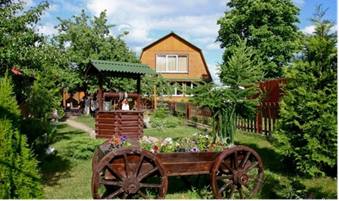 № п/пНаименование субъекта агроэкотуризмаНаименование субъекта агроэкотуризмаФ.И.О. собственника агроэкоусадьбыФ.И.О. собственника агроэкоусадьбыАдрес местонахождения агроэкоусадьбыАдрес местонахождения агроэкоусадьбыКонтактные данные (номера мобильного, городского телефонов, e-mail, сайт)БОРОВЛЯНСКИЙ сельский исполнительный комитет (итого: 2)БОРОВЛЯНСКИЙ сельский исполнительный комитет (итого: 2)БОРОВЛЯНСКИЙ сельский исполнительный комитет (итого: 2)БОРОВЛЯНСКИЙ сельский исполнительный комитет (итого: 2)БОРОВЛЯНСКИЙ сельский исполнительный комитет (итого: 2)БОРОВЛЯНСКИЙ сельский исполнительный комитет (итого: 2)БОРОВЛЯНСКИЙ сельский исполнительный комитет (итого: 2)БОРОВЛЯНСКИЙ сельский исполнительный комитет (итого: 2)1НОСКООксана ВалерьевнаНОСКООксана Валерьевнад.Дроздово,  ул.Варшавская, д. 21д.Дроздово,  ул.Варшавская, д. 2129 627 56 362У НеллиУ НеллиХРОПИКНелли ВалентиновнаХРОПИКНелли Валентиновнапос.Опытный, ул.Радужная, д.25пос.Опытный, ул.Радужная, д.2529 647 18 111751142429003@tut.byГОРАНСКИЙ сельский исполнительный комитет (итого: 5)ГОРАНСКИЙ сельский исполнительный комитет (итого: 5)ГОРАНСКИЙ сельский исполнительный комитет (итого: 5)ГОРАНСКИЙ сельский исполнительный комитет (итого: 5)ГОРАНСКИЙ сельский исполнительный комитет (итого: 5)ГОРАНСКИЙ сельский исполнительный комитет (итого: 5)ГОРАНСКИЙ сельский исполнительный комитет (итого: 5)ГОРАНСКИЙ сельский исполнительный комитет (итого: 5)3СОСНОВАЯ РОЩАСОСНОВАЯ РОЩАКАРНАУХОВАндрей ЛеонидовичКАРНАУХОВАндрей Леонидовичд.Лихачи, ул.Центральная, 1д.Лихачи, ул.Центральная, 129 682 09 104КУЛЬБИЦКИЙ Владимир НиколаевичКУЛЬБИЦКИЙ Владимир Николаевичд.Казаки, 19д.Казаки, 1929 635 27 505ПРИБЫЩУКЗинаида СтепановнаПРИБЫЩУКЗинаида Степановнад.Воловщина, ул.Центральная, д.34д.Воловщина, ул.Центральная, д.3429 374 61 2333 60439936МАЛАЙЧУКЕлена НиколаевнаМАЛАЙЧУКЕлена Николаевнад.Лихачи, ул.Центральная, 2д.Лихачи, ул.Центральная, 229 611 00 197ПРИБЫЩУКОльга СергеевнаПРИБЫЩУКОльга Сергеевнад.Воловщина, пер.Центральный, д.5д.Воловщина, пер.Центральный, д.529 3746123ЖДАНОВИЧСКИЙ сельский исполнительный комитет (итого: 3)ЖДАНОВИЧСКИЙ сельский исполнительный комитет (итого: 3)ЖДАНОВИЧСКИЙ сельский исполнительный комитет (итого: 3)ЖДАНОВИЧСКИЙ сельский исполнительный комитет (итого: 3)ЖДАНОВИЧСКИЙ сельский исполнительный комитет (итого: 3)ЖДАНОВИЧСКИЙ сельский исполнительный комитет (итого: 3)ЖДАНОВИЧСКИЙ сельский исполнительный комитет (итого: 3)ЖДАНОВИЧСКИЙ сельский исполнительный комитет (итого: 3)8СЫМАН Александр ПетровичСЫМАН Александр Петровичаг.Ждановичи,  ул.Светлая,  д.18аг.Ждановичи,  ул.Светлая,  д.1829 764 55 15 17 549 01 1529 356 04 71oliaavr@rambler.ru9КАРЕЛИЯКАРЕЛИЯТРЕБЕСОВ Александр ИвановичТРЕБЕСОВ Александр Ивановичд.Ляховщина, д. 15д.Ляховщина, д. 1529 633 97 5910ЯСИНСКИЙ Феликс ГеннадьевичЯСИНСКИЙ Феликс Геннадьевичаг. Ратомка, ул. Луговая, д. 27 Ааг. Ратомка, ул. Луговая, д. 27 А29 7712200yasinski.feliks@mail.ruЗАСЛАВСКИЙ городской исполнительный комитет ( итого: 2)ЗАСЛАВСКИЙ городской исполнительный комитет ( итого: 2)ЗАСЛАВСКИЙ городской исполнительный комитет ( итого: 2)ЗАСЛАВСКИЙ городской исполнительный комитет ( итого: 2)ЗАСЛАВСКИЙ городской исполнительный комитет ( итого: 2)ЗАСЛАВСКИЙ городской исполнительный комитет ( итого: 2)ЗАСЛАВСКИЙ городской исполнительный комитет ( итого: 2)ЗАСЛАВСКИЙ городской исполнительный комитет ( итого: 2)11ОНАНИНОНАНИНСЫЧИК Сергей ИвановичСЫЧИК Сергей Ивановичг. Заславль, ул. Приморская, д.45г. Заславль, ул. Приморская, д.4529 673077112SENSSENSЛАЗИЦКИЙРенат ОлеговичЛАЗИЦКИЙРенат Олеговичг. Заславль, ул. Будного, д.35г. Заславль, ул. Будного, д.3529 1035777renatxo@mail.ruКОЛОДИЩАНСКИЙ сельский исполнительный комитет (итого: 3)КОЛОДИЩАНСКИЙ сельский исполнительный комитет (итого: 3)КОЛОДИЩАНСКИЙ сельский исполнительный комитет (итого: 3)КОЛОДИЩАНСКИЙ сельский исполнительный комитет (итого: 3)КОЛОДИЩАНСКИЙ сельский исполнительный комитет (итого: 3)КОЛОДИЩАНСКИЙ сельский исполнительный комитет (итого: 3)КОЛОДИЩАНСКИЙ сельский исполнительный комитет (итого: 3)КОЛОДИЩАНСКИЙ сельский исполнительный комитет (итого: 3)13Wooden VillaWooden VillaКОЗЛОВАндрей ИгоревичКОЗЛОВАндрей Игоревичаг.Колодищи, ул.Узлесная, д. 58 аг.Колодищи, ул.Узлесная, д. 58 17 508 46 6044 710 01 0714МИКУЛИК
Михаил КонстантиновичМИКУЛИК
Михаил Константиновичаг. Колодищи,пер. Богдановский, д.4аг. Колодищи,пер. Богдановский, д.429 686 88 1415ЗАЙЦЕВНиколай НиколаевичЗАЙЦЕВНиколай Николаевичд.Юхновка, ул.Луговая, д.2Ад.Юхновка, ул.Луговая, д.2А29 279 11 11ЛОШАНСКИЙ СЕЛЬСКИЙ ИСПОЛНИТЕЛЬНЫЙ КОМИТЕТ (ИТОГО: 1)ЛОШАНСКИЙ СЕЛЬСКИЙ ИСПОЛНИТЕЛЬНЫЙ КОМИТЕТ (ИТОГО: 1)ЛОШАНСКИЙ СЕЛЬСКИЙ ИСПОЛНИТЕЛЬНЫЙ КОМИТЕТ (ИТОГО: 1)ЛОШАНСКИЙ СЕЛЬСКИЙ ИСПОЛНИТЕЛЬНЫЙ КОМИТЕТ (ИТОГО: 1)ЛОШАНСКИЙ СЕЛЬСКИЙ ИСПОЛНИТЕЛЬНЫЙ КОМИТЕТ (ИТОГО: 1)ЛОШАНСКИЙ СЕЛЬСКИЙ ИСПОЛНИТЕЛЬНЫЙ КОМИТЕТ (ИТОГО: 1)ЛОШАНСКИЙ СЕЛЬСКИЙ ИСПОЛНИТЕЛЬНЫЙ КОМИТЕТ (ИТОГО: 1)ЛОШАНСКИЙ СЕЛЬСКИЙ ИСПОЛНИТЕЛЬНЫЙ КОМИТЕТ (ИТОГО: 1)16ШМИК Татьяна ФридриховнаШМИК Татьяна Фридриховнааг.Лошаны, ул.Лесная , 16аг.Лошаны, ул.Лесная , 16аг.Лошаны, ул.Лесная , 1617 544 70 1229 331 34 04ЛУГОВОСЛОБОДСКОЙ сельский исполнительный комитет (ИТОГО: 3)ЛУГОВОСЛОБОДСКОЙ сельский исполнительный комитет (ИТОГО: 3)ЛУГОВОСЛОБОДСКОЙ сельский исполнительный комитет (ИТОГО: 3)ЛУГОВОСЛОБОДСКОЙ сельский исполнительный комитет (ИТОГО: 3)ЛУГОВОСЛОБОДСКОЙ сельский исполнительный комитет (ИТОГО: 3)ЛУГОВОСЛОБОДСКОЙ сельский исполнительный комитет (ИТОГО: 3)ЛУГОВОСЛОБОДСКОЙ сельский исполнительный комитет (ИТОГО: 3)ЛУГОВОСЛОБОДСКОЙ сельский исполнительный комитет (ИТОГО: 3)17ТАРЛОВСКИЙ Андрей ВладимировичТАРЛОВСКИЙ Андрей Владимировичд.Прилесье, ул.Горная, 18д.Прилесье, ул.Горная, 1829 646 63 0318В ПРИЛЕСЬЕВ ПРИЛЕСЬЕРУКШТА Сергей ГеннадьевичРУКШТА Сергей Геннадьевичд.Прилесье, ул.Лесная, 21д.Прилесье, ул.Лесная, 2129 649 33 33rukshta@mail.ru19МАКУШИНСКИЙОлег НиколаевичМАКУШИНСКИЙОлег Николаевичд. Прилесье, ул. Полевая, д. 10д. Прилесье, ул. Полевая, д. 1029 643 27 24МИХАНОВИЧСКИЙ сельский исполнительный комитет (итого: 2)МИХАНОВИЧСКИЙ сельский исполнительный комитет (итого: 2)МИХАНОВИЧСКИЙ сельский исполнительный комитет (итого: 2)МИХАНОВИЧСКИЙ сельский исполнительный комитет (итого: 2)МИХАНОВИЧСКИЙ сельский исполнительный комитет (итого: 2)МИХАНОВИЧСКИЙ сельский исполнительный комитет (итого: 2)МИХАНОВИЧСКИЙ сельский исполнительный комитет (итого: 2)МИХАНОВИЧСКИЙ сельский исполнительный комитет (итого: 2)20МИЦКЕВИЧ                           Инесса АлександровнаМИЦКЕВИЧ                           Инесса Александровнад.Плебанцы,3Бд.Плебанцы,3Б29 661 22 4521ИГНАТИЧИИГНАТИЧИСКРОБОВОлег ПетровичСКРОБОВОлег Петровичд.Калинино, 4Ад.Калинино, 4А29 688 88 55ola-sokol@mail.ruНОВОДВОРСКИЙ сельский исполнительный комитет (ИТОГО: 3)НОВОДВОРСКИЙ сельский исполнительный комитет (ИТОГО: 3)НОВОДВОРСКИЙ сельский исполнительный комитет (ИТОГО: 3)НОВОДВОРСКИЙ сельский исполнительный комитет (ИТОГО: 3)НОВОДВОРСКИЙ сельский исполнительный комитет (ИТОГО: 3)НОВОДВОРСКИЙ сельский исполнительный комитет (ИТОГО: 3)НОВОДВОРСКИЙ сельский исполнительный комитет (ИТОГО: 3)НОВОДВОРСКИЙ сельский исполнительный комитет (ИТОГО: 3)22ЭКОЛЭНДЭКОЛЭНДЗАХАРЕНКО Михаил МихайловичЗАХАРЕНКО Михаил Михайловичаг.Новый Двор, ул.Рождественская, 8аг.Новый Двор, ул.Рождественская, 829 644 23 0117 508 73 606442301@mail.ru23НА СЛАВУНА СЛАВУКУТИЩЕВВячеслав ВалерияновичКУТИЩЕВВячеслав Валерияновичд.Ельница,ул.Китаева,д.3, д.1д.Ельница,ул.Китаева,д.3, д.129 649 43 31Slav.ika@tyt.by24РАЙСКИЙ САДРАЙСКИЙ САДМАЛАШМихаил АнатольевичМАЛАШМихаил Анатольевичаг. Новый Двор, ул. Речная, д. 52аг. Новый Двор, ул. Речная, д. 5229 629 92 59malasch_milachail1977@tut.byОСТРОШИЦКО-ГОРОДОКСКИЙ сельский исполнительный комитет (итого: 3)ОСТРОШИЦКО-ГОРОДОКСКИЙ сельский исполнительный комитет (итого: 3)ОСТРОШИЦКО-ГОРОДОКСКИЙ сельский исполнительный комитет (итого: 3)ОСТРОШИЦКО-ГОРОДОКСКИЙ сельский исполнительный комитет (итого: 3)ОСТРОШИЦКО-ГОРОДОКСКИЙ сельский исполнительный комитет (итого: 3)ОСТРОШИЦКО-ГОРОДОКСКИЙ сельский исполнительный комитет (итого: 3)ОСТРОШИЦКО-ГОРОДОКСКИЙ сельский исполнительный комитет (итого: 3)ОСТРОШИЦКО-ГОРОДОКСКИЙ сельский исполнительный комитет (итого: 3)25ВАСИЛЕВСКИЙСергей ИвановичВАСИЛЕВСКИЙСергей Ивановичд.Галица,ул.Белорусская, д.40д.Галица,ул.Белорусская, д.4029 661 08 82parason.by@gmail.com26АКОЛИЦААКОЛИЦАПРАЧАКОВ Сергей НиколаевичПРАЧАКОВ Сергей Николаевичд.Околица, 1д.Околица, 129 183 07 5327СТРИГОЦКАЯВалентина МихайловнаСТРИГОЦКАЯВалентина Михайловнааг.Острошицкий Городок,ул.Набережная, 7аг.Острошицкий Городок,ул.Набережная, 717 507 33 25 29 620 93 54ПАПЕРНЯНСКИЙ сельский исполнительный комитет (итого:6)ПАПЕРНЯНСКИЙ сельский исполнительный комитет (итого:6)ПАПЕРНЯНСКИЙ сельский исполнительный комитет (итого:6)ПАПЕРНЯНСКИЙ сельский исполнительный комитет (итого:6)ПАПЕРНЯНСКИЙ сельский исполнительный комитет (итого:6)ПАПЕРНЯНСКИЙ сельский исполнительный комитет (итого:6)ПАПЕРНЯНСКИЙ сельский исполнительный комитет (итого:6)ПАПЕРНЯНСКИЙ сельский исполнительный комитет (итого:6)28ИГНАТОВИЧЖанна НиколаевнаИГНАТОВИЧЖанна Николаевнад.Лапоровичи, ул.Центральная, 83д.Лапоровичи, ул.Центральная, 8329 352 85 0517 515 07 0729ШАЛЕ НА ВЯЧЕШАЛЕ НА ВЯЧЕВИНЦЕНТОВИЧСветлана ПетровнаВИНЦЕНТОВИЧСветлана Петровнад.Пильница,ул.Заречная, д.1д.Пильница,ул.Заречная, д.129 675 01 47svincentovich@mail.ru30СТАРЫЙ ПАРКСТАРЫЙ ПАРКГРИЩУК Лариса АлександровнаГРИЩУК Лариса Александровнааг. Семково, ул.Зеленая, 1Ааг. Семково, ул.Зеленая, 1А17 503 10 3729 616 66 66stpark.by@gmail.com31Вилла MYSTERYВилла MYSTERYЗАХАРЧЕНКО Евгения ВасильевнаЗАХАРЧЕНКО Евгения Васильевнад.Чучаны, ул.Центральная, 6Ад.Чучаны, ул.Центральная, 6А29 630 23 3029 609 54 0132Коттедж «Mystery junior»Коттедж «Mystery junior»ЗАХАРЧЕНКОПолина ВасильевнаЗАХАРЧЕНКОПолина ВасильевнаД.Чучаны, ул.Центральная, д.7а, кв.2Д.Чучаны, ул.Центральная, д.7а, кв.229 399 89 5933ПРОТАСЕНЯ Сергей АдамовичПРОТАСЕНЯ Сергей Адамовичд.Цна, ул. Садовая, д. 4д.Цна, ул. Садовая, д. 429 645 79 17ПЕТРИШКОВСКИЙ сельский исполнительный комитет (итого: 3)ПЕТРИШКОВСКИЙ сельский исполнительный комитет (итого: 3)ПЕТРИШКОВСКИЙ сельский исполнительный комитет (итого: 3)ПЕТРИШКОВСКИЙ сельский исполнительный комитет (итого: 3)ПЕТРИШКОВСКИЙ сельский исполнительный комитет (итого: 3)ПЕТРИШКОВСКИЙ сельский исполнительный комитет (итого: 3)ПЕТРИШКОВСКИЙ сельский исполнительный комитет (итого: 3)ПЕТРИШКОВСКИЙ сельский исполнительный комитет (итого: 3)34СКАЗОЧНАЯСКАЗОЧНАЯВОЙТВиктор НиколаевичВОЙТВиктор Николаевичд.Шубники, ул.Сказочная, Зд.Шубники, ул.Сказочная, З29 177 68 9935МЕРЕЧКООксана ИгоревнаМЕРЕЧКООксана Игоревнад. Шубники, ул. Бардов, д. 20д. Шубники, ул. Бардов, д. 2029 711 78 5036ШАРЕЙКОТамара КузьминичнаШАРЕЙКОТамара Кузьминичнад.Вязанка, ул.Центральная, д.9, В.1д.Вязанка, ул.Центральная, д.9, В.129 656634829 764 13 55СеНИЦКИЙ сельский исполнительный комитет (итого: 5)СеНИЦКИЙ сельский исполнительный комитет (итого: 5)СеНИЦКИЙ сельский исполнительный комитет (итого: 5)СеНИЦКИЙ сельский исполнительный комитет (итого: 5)СеНИЦКИЙ сельский исполнительный комитет (итого: 5)СеНИЦКИЙ сельский исполнительный комитет (итого: 5)СеНИЦКИЙ сельский исполнительный комитет (итого: 5)СеНИЦКИЙ сельский исполнительный комитет (итого: 5)37КАХАНАЯКАХАНАЯМОСКАЛЕВА Галина СидоровнаМОСКАЛЕВА Галина СидоровнаМОСКАЛЕВА Галина Сидоровнад.Кохановщина, д.1329 682 10 5138СЯБРЫНАСЯБРЫНАМИНЮКОВИЧ Виктор НиколаевичМИНЮКОВИЧ Виктор НиколаевичМИНЮКОВИЧ Виктор Николаевичд.Прилуки, ул.Мицкевича, д.944 548 13 47         29 262 76 41                 29 860 73 90                    17 509 28 3039ГРАФСКОЕ НАСЛЕДИЕГРАФСКОЕ НАСЛЕДИЕКАРПИЛОВИЧЮрий ВладимировичКАРПИЛОВИЧЮрий ВладимировичКАРПИЛОВИЧЮрий Владимировичаг. Прилуки,ул.Графа Чапского, 429 675 95 1517 509 27 00 (факс)40ШАЛЕЙНИКОВАлексей ИгоревичШАЛЕЙНИКОВАлексей ИгоревичШАЛЕЙНИКОВАлексей Игоревичаг.Атолино, ул.Янтарная, 2329 567 54 4341МУШКОВСКИЙВиктор ВладимировичМУШКОВСКИЙВиктор ВладимировичМУШКОВСКИЙВиктор Владимировичаг.Сеница,ул.Спортивная, д.929 678 92 33Mvv088@gmail.comХАТЕЖИНСКИЙ сельский исполнительный комитет (итого: 3)ХАТЕЖИНСКИЙ сельский исполнительный комитет (итого: 3)ХАТЕЖИНСКИЙ сельский исполнительный комитет (итого: 3)ХАТЕЖИНСКИЙ сельский исполнительный комитет (итого: 3)ХАТЕЖИНСКИЙ сельский исполнительный комитет (итого: 3)ХАТЕЖИНСКИЙ сельский исполнительный комитет (итого: 3)ХАТЕЖИНСКИЙ сельский исполнительный комитет (итого: 3)ХАТЕЖИНСКИЙ сельский исполнительный комитет (итого: 3)42ШАЛКОВСКАЯ                    Любовь НиколаевнаШАЛКОВСКАЯ                    Любовь Николаевнад.Старое Село, ул.Заречная, д.8д.Старое Село, ул.Заречная, д.829 768 36 5343У ПЕТРАУ ПЕТРАКРЮЧКОВ Петр АндреевичКРЮЧКОВ Петр Андреевичд.Старое Село, пер.Заречный, 11д.Старое Село, пер.Заречный, 1129 628 99 1644Конный двор Старое селоКонный двор Старое селоТРЕТЬЯКОВАЕвгения ЮрьевнаТРЕТЬЯКОВАЕвгения Юрьевнад.Старое Село, ул.Тихая, 22д.Старое Село, ул.Тихая, 2229 182 15 17ШЕРШУНСКИЙ сельский исполнительный комитет (итого: 2)ШЕРШУНСКИЙ сельский исполнительный комитет (итого: 2)ШЕРШУНСКИЙ сельский исполнительный комитет (итого: 2)ШЕРШУНСКИЙ сельский исполнительный комитет (итого: 2)ШЕРШУНСКИЙ сельский исполнительный комитет (итого: 2)ШЕРШУНСКИЙ сельский исполнительный комитет (итого: 2)ШЕРШУНСКИЙ сельский исполнительный комитет (итого: 2)ШЕРШУНСКИЙ сельский исполнительный комитет (итого: 2)45ПОРШНЕВГлеб ИгоревичПОРШНЕВГлеб Игоревичд.Курневичи, ул. Сосновая, д. 2Бд.Курневичи, ул. Сосновая, д. 2Б293430000Gleb1777@mail.ru46ЛУКАШЕВИЧОлег ВацлавовичЛУКАШЕВИЧОлег Вацлавовичд.Збаровичи, ул. Солнечная, д. 15 Вд.Збаровичи, ул. Солнечная, д. 15 ВЩОМЫСЛИЦКИЙ сельский исполнительный комитет (итого: 4)ЩОМЫСЛИЦКИЙ сельский исполнительный комитет (итого: 4)ЩОМЫСЛИЦКИЙ сельский исполнительный комитет (итого: 4)ЩОМЫСЛИЦКИЙ сельский исполнительный комитет (итого: 4)ЩОМЫСЛИЦКИЙ сельский исполнительный комитет (итого: 4)ЩОМЫСЛИЦКИЙ сельский исполнительный комитет (итого: 4)ЩОМЫСЛИЦКИЙ сельский исполнительный комитет (итого: 4)ЩОМЫСЛИЦКИЙ сельский исполнительный комитет (итого: 4)47ГОРОДИЩЕГОРОДИЩЕКОЗЛОВ Николай СергеевичКОЗЛОВ Николай Сергеевичд.Городище, ул.Заречная,  д.14, В.2д.Городище, ул.Заречная,  д.14, В.229 617 16 3548МАТУТЬАлександр ВалентиновичМАТУТЬАлександр Валентиновичд.Строчицы,ул.Приозерная, д.6д.Строчицы,ул.Приозерная, д.629 160 63 3349Стары МенскСтары МенскШАПУТЬКОТатьяна ВикторовнаШАПУТЬКОТатьяна Викторовнад.Городище, ул.Пионерская, 5Ад.Городище, ул.Пионерская, 5А29 188 49 7150МАРКОВАЛюдмила ВладимировнаМАРКОВАЛюдмила Владимировнад. Волковичи,                            ул. Поселковая, д.34Бд. Волковичи,                            ул. Поселковая, д.34Б29 156 18 57zentr_01@yahho.comЮЗУФОВСКИЙ сельский исполнительный комитет (итого: 2)ЮЗУФОВСКИЙ сельский исполнительный комитет (итого: 2)ЮЗУФОВСКИЙ сельский исполнительный комитет (итого: 2)ЮЗУФОВСКИЙ сельский исполнительный комитет (итого: 2)ЮЗУФОВСКИЙ сельский исполнительный комитет (итого: 2)ЮЗУФОВСКИЙ сельский исполнительный комитет (итого: 2)ЮЗУФОВСКИЙ сельский исполнительный комитет (итого: 2)ЮЗУФОВСКИЙ сельский исполнительный комитет (итого: 2)51БУЦЕВИЧИБУЦЕВИЧИДЕЖКУНОВ Александр НиколаевичДЕЖКУНОВ Александр Николаевичд. Буцевичи, д.47Ад. Буцевичи, д.47А29 322 20 4429 777 20 44сontact@verhom.by52БУЦЕВИЧИБУЦЕВИЧИДЕЖКУНОВАлександр НиколаевичДЕЖКУНОВАлександр Николаевичд. Буцевичи, д.45д. Буцевичи, д.4529 777 20 44сontact@verhom.by